Zápis do 1. tříd pro školní rok 2023/2024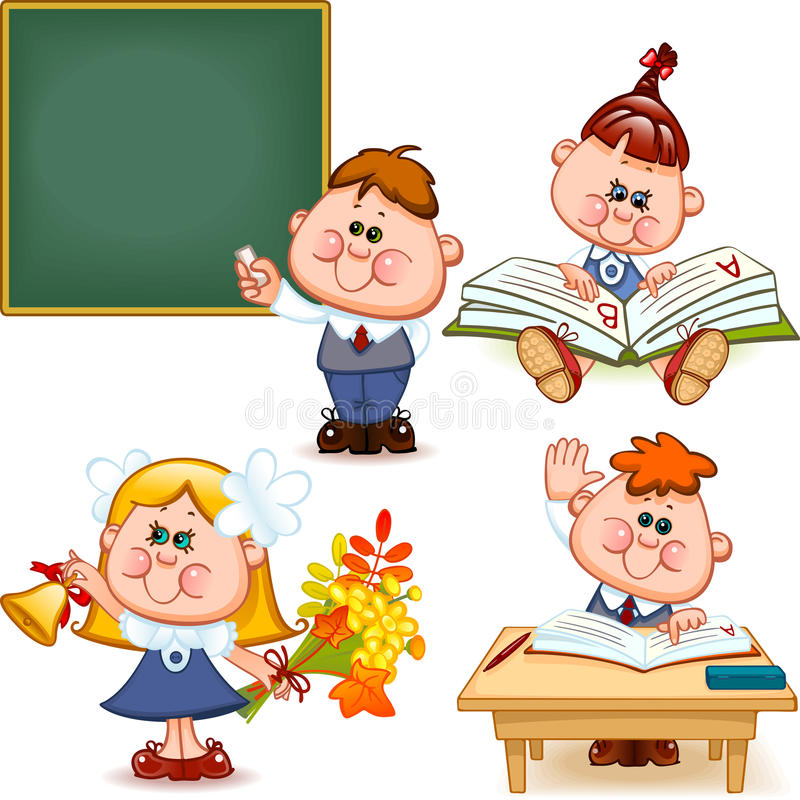 Zápis dětí do 1. tříd pro školní rok 2023/2024 bude probíhat v pondělí 3. 4. 2023 od 14,00 do 16,30 hodin. Týká se dětí narozených 1. 9. 2016 – 31. 8. 2017 a dětí, kterým byl vloni udělen odklad povinné školní docházky.Pokud uvažujete o odkladu školní docházky, vyřiďte si včas doporučení z pedagogicko-psychologické poradny a od dětského lékaře.